Comunicado de prensa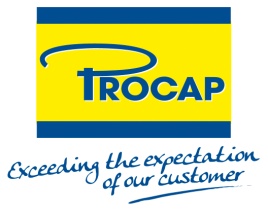 Para difusión inmediataPROCAP adquiere Schoeller Cap Systems Esta operación abre las puertas a una ampliación comercial en Alemania, Escandinavia y Polonia.Wiltz, 5 de abril de 2013 - PROCAP, una de las empresas más importantes de Europa en el sector de los tapones y cierres de plástico, ha adquirido Schoeller Cap Systems (SCS), una compañía de mediano tamaño (con una facturación de 12 millones de euros) con sede en Schwerin, Alemania. PROCAP ya tiene presencia comercial en ese país, pero tras esta operación dispondrá de su primera planta de fabricación local, lo que permitirá a la empresa, rebautizada como PROCAP Schwerin, abastecer mejor tanto a sus clientes locales como a los internacionales establecidos en la región. Hasta la fecha, SCS se ha centrado solamente en cierres para el sector de las bebidas. La expansión de su cartera de clientes en dicho sector es un componente fundamental de la estrategia general de PROCAP y, mediante esta adquisición, la empresa amplía su presencia en este sector. Esto le permite además ofrecer una mayor variedad de productos tanto a sus clientes actuales como al mercado alemán en general. PROCAP dispone de importantes recursos en el ámbito de la investigación y el desarrollo (I+D) y sigue innovando para ofrecer productos cada vez más avanzados que satisfagan las necesidades de sus clientes también en el futuro.“Sin producción en Alemania, PROCAP tenía una posición muy débil en el mercado. Hace cinco años decidimos buscar una solución a esta coyuntura y acordamos que la mejor opción sería adquirir una empresa ya existente en lo que es un mercado muy competitivo de lento crecimiento. SCS tiene una excelente reputación en el mercado y por ello es un buen aliado para PROCAP”, afirma Benoît Henckes, Director General de PROCAP.Los tres mayores mercados para cierres de plástico en Europa son el Reino Unido, Francia y Alemania. PROCAP ya ha afianzado su posición en el Reino Unido mediante la adquisición de una fábrica en Irlanda, obteniendo así acceso directo al mercado británico. La empresa además tiene una fuerte presencia en la industria alimentaria y en la no alimentaria, donde es líder en innovación en el mercado francés. El mercado alemán se rige por los precios del sector alimentario y por la innovación y comercialización de productos químicos. Esta reciente adquisición permitirá a PROCAP satisfacer las necesidades del mercado desde una fábrica local mediante una gama de productos cada vez más variada.Gracias a la ubicación de SCS en el norte, esta adquisición también afianza el plan de PROCAP para entrar en el mercado de Escandinavia y Polonia.Los cuarenta empleados de SCS pasarán a formar parte del grupo PROCAP. La adquisición asegura el futuro de la empresa en un mercado ya saturado que ha visto desaparecer compañías más pequeñas debida a la consolidación del sector en los últimos años.Acerca de PROCAPPROCAP es un grupo familiar dinámico y flexible, especializado en el desarrollo, producción y venta de tapones y cierres de plástico. Entre nuestros valores fundamentales está el ofrecer un servicio integral y obtener la satisfacción de nuestros clientes. PROCAP fabrica una gran variedad de tapones y cierres para la industria alimentaria y de las bebidas, así como para los sectores químico, farmacéutico, cosmético y del bricolaje. La empresa, con sede en Luxemburgo, cuenta con fábricas en Bélgica, Francia, Hungría, Irlanda, Luxemburgo, España y Alemania. PROCAP da empleo a 450 personas y su facturación asciende a 118 millones de euros.#  #  #Contacto:Ark CommunicationsMartine Baetslé & Tabitha Van den Berghmartine@ark.be – tabitha@ark.beT +32 3 780 96 96PROCAPBenoît Henckesbenoit.henckes@procap.comT +352 95.05.50